TOROS ÜNİVERSİTESİ SBYO HEMŞİRELİK PROGRAMI 1. SINIF 2018-2019 GÜZ DÖNEMİ FİNAL SINAV PROGRAMI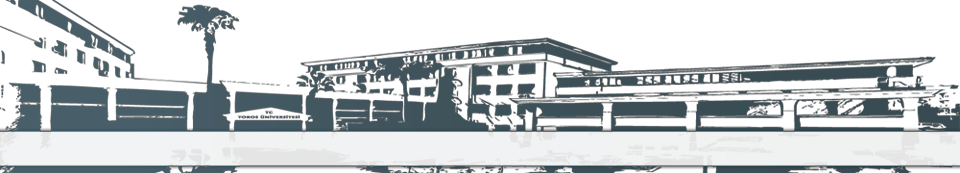 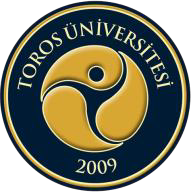 GÜNSAATPAZARTESİ 24.12.2018PAZARTESİ 24.12.2018SALI 25.12.2018ÇARŞAMBA 26.12.2018PERŞEMBE 27.12.2018CUMA 28.12.201808:10-09:0009:10-10:00Ders Kodu: HEM105Ders Adi: BiyokimyaDerslik:B102,B103,B104Dr. Öğr. Gör. Ümit Yaşar, Öğr. Gör. F. Betül Öz, , Dr. Öğr. Ü. Nazife Akan, Dr. Öğr. Ü. Serkan TaşDers Kodu: HEM105Ders Adi: BiyokimyaDerslik:B102,B103,B104Dr. Öğr. Gör. Ümit Yaşar, Öğr. Gör. F. Betül Öz, , Dr. Öğr. Ü. Nazife Akan, Dr. Öğr. Ü. Serkan TaşDers Kodu: İNG101Ders Adi: Yabanci Dil IDerslik:B102,B103Öğr. Gör.Ebru Güvenç(Sınav 09.30 da başlayacaktır)Ders Kodu: TUR101Ders Adi: Türk Dili 1Derslik:B102,B103Öğr. Gör. Nevzat Erol, Öğr. Gör. Didem Polat Külcü , Dr. Öğr. Ü. Demet AktaşDers Kodu: HEM109Ders Kodu: Hemşireliğe GirişDerslik:B102,B103Öğr. Gör. F. Betül Öz, Dr. Öğr. Ü. Nazife Akan10:10-11:0011:10-12:00 Ders Kodu: ATA 101Ders Adi: Ata.İlk. ve İnk.TarDerslik:B102,B103Öğr. Gör. Didem Polat Külcü, Öğr. Gör. F. Betül Öz(Sınav 11.30 da başlayacaktır)Ders Kodu: HEM101Ders Adi: AnatomiDerslik:B102,B103,B104Uzm. Dr. Cüneyt Tamam, Dr. Öğr. Ü. Demet Aktaş, Öğr. Gör. Didem Polat Külcü12:00-13:00ÖĞLE TATİLİÖĞLE TATİLİÖĞLE TATİLİÖĞLE TATİLİÖĞLE TATİLİÖĞLE TATİLİ13:10-14:0014:10-15:0015:10-16:0016:10-17:00GÜNSAATPAZARTESİ 31.12.2018SALI01.01.2019ÇARŞAMBA 02.01.2019PERŞEMBE 03.01.2019CUMA 04.01.201908:10-09:0009:10-10:00Ders Kodu: HEM123Ders Adi: DramaDerslik: B102Öğr. Gör Merve Koyuncu10:10-11:0011:10-12:0012:00-13:00ÖĞLE TATİLİÖĞLE TATİLİÖĞLE TATİLİÖĞLE TATİLİÖĞLE TATİLİ13:10-14:00Ders Kodu: HEM107Ders Adi: HistolojiDerslik: B102,B103Dr. Öğr. Ü. Behire Sancar Öğr. Gör.  Tiinçe AksakDers Kodu: HEM115Ders Adi :Kendini Tanima ve İletişim YöntemleriDerslik: B102,B103Dr. Öğr. Ü. Behire Sancar, Dr. Öğr. Ü. Nazife Akan14:10-15:0015:10-16:0016:10-17:00GÜNSAATPAZARTESİ 07.01.2019SALI08.01.2019ÇARŞAMBA 09.01.201908:10-09:0009:10-10:00Ders Adi: MüzikDerslik:B102Prof. Dr. Fügen ÖzcanarslanDers Kodu: HEM119Ders Adi: Fizyoloji IDerslik: B102,B103,B104Prof. Dr. Rezzan Hatungil , Öğr. Gör. Didem Polat Külcü , Dr. Öğr. Ü. Behire Sancar, Dr. Öğr. Ü. Demet Aktaş10:10-11:0011:10-12:0012:00-13:00ÖĞLE TATİLİÖĞLE TATİLİÖĞLE TATİLİÖĞLE TATİLİÖĞLE TATİLİ13:10-14:0014:10-15:0015:10-16:0016:10-17:00